Western Australia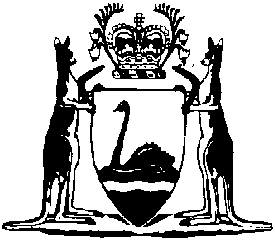 Country High School Hostels Authority Act Regulations 1962Compare between:[21 Jun 2002, 01-a0-11] and [28 Nov 2016, 01-b0-00]Western AustraliaCountry High School Hostels Authority Act 1960Country High School Hostels Authority Act Regulations 19621.	Citation 		These regulations may be cited as the Country High School Hostels Authority Act Regulations 1962 1.2.	Interpretation		In these regulations unless the context requires otherwise — 	Authority means the Country High School Hostels Authority established under the Act;	the Act means the Country High School Hostels Authority Act 1960 (as amended);		words and expressions used in these regulations have the same respective meanings as in the Act.3.	Power to make financial assistance available 	(1)	Subject to the provisions of the Act and of these regulations, the Authority has power to make financial assistance available to any religious or charitable organisation or body which, being the owner of premises, conducts on a non-profit basis, and was immediately prior to the coming into operation of the Act conducting on such a basis, those premises as a hostel, and which satisfies the Authority that it requires financial assistance for the purpose of increasing or improving the accommodation of the hostel for students.	(2)	Funds provided pursuant to this regulation shall be free of interest, and shall be repayable to the Authority, either wholly or in part as the Authority may in its discretion require, when the organisation or body to which the assistance is made ceases to use the premises as a hostel.	(3)	Before making any financial assistance available pursuant to this regulation, the Authority shall be satisfied that the organisation or body is one to which this regulation applies, that the funds are required for the purpose mentioned in subregulation (1), and that the expenditure is likely to effect that purpose.4.	Agreement to be entered into 		An organisation or body upon being granted financial assistance pursuant to these regulations shall, prior to any moneys being provided, enter into an agreement in writing with the Authority in such form, and containing such terms and conditions, as the Authority in its discretion may require.5.	Expenditure of financial assistance made available 		An organisation or body to which assistance is granted pursuant to these regulations shall expend the moneys provided in carrying out additions or improvements to the premises conducted as a hostel, or in furnishing or equipping the same, solely for the purpose of increasing or improving the accommodation in the hostel of students.6.	Restriction on amount of moneys to be provided 		Moneys provided by the Authority pursuant to these regulations shall not in any year exceed in the aggregate an amount equal to 10% of the amount borrowed in that year by the Authority pursuant to section 12 of the Act for the purposes of carrying out its powers and functions under the Act.6A.	Financial assistance for a bus		The Authority may make financial assistance available to a committee appointed under section 7(ba) of the Act in respect of a hostel for the purpose of assisting the committee to purchase an omnibus to be used for the transporting of students resident at the hostel.	[Regulation 6A inserted in Gazette 20 Aug 1976 p. 3168.] 7.	Hostel discipline		The discipline enforced in a hostel shall be mild but firm and any degrading or injurious punishment shall be avoided.	[Regulation 7 inserted in Gazette 25 Jun 1968 p. 1846.] 8.	Students to give effect to reasonable orders		Every student in a hostel shall obey and give effect to every reasonable order given by a Warden or Matron of a hostel in the course of their duties or in the exercise of their powers as Warden or Matron.	[Regulation 8 inserted in Gazette 25 Jun 1968 p. 1846.] 9.	Corporal punishment	(1)	Corporal punishment may as a last resort only be inflicted on boys by the Warden of a hostel or by the Principal of the High School or his Deputy, and a person who so inflicts corporal punishment on a student shall immediately after so doing enter particulars thereof and details of the offence in the hostel punishment book.	(2)	Corporal punishment may be inflicted for offences against morality, for gross impertinence, for wilful and persistent disobedience, or for conduct to the prejudice of good order and discipline of a hostel.	(3)	Corporal punishment shall only be inflicted with a cane on the palm of the hand but not more than 2 strokes on each hand shall be administered.	(4)	No corporal punishment shall be inflicted on girls.	[Regulation 9 inserted in Gazette 25 Jun 1968 p. 1847.] 10.	Suspension and expulsion of students	(1)	No student shall be expelled from a hostel by a Warden, but if the Warden considers that circumstances so warrant he may suspend a student from the hostel and refer the suspension to the committee appointed for the purpose under section 7(ba) of the Act.	(2)	The committee to which the suspension of a student is referred may expel the student or confirm or remove the suspension, and if the suspension is removed the Warden shall permit the student to be re-admitted to the hostel.	(3)	Where the suspension of a student is confirmed, the warden of the hostel shall permit the student to be re-admitted to the hostel at the expiration of the period for which the student was suspended.	[Regulation 10 inserted in Gazette 25 Jun 1968 p. 1847.] Notes1	This is a compilation of the Country High School Hostels Authority Act Regulations 1962 and includes the amendments made by the other written laws referred to in the following table.Compilation tableCitationGazettalCommencementCountry High School Hostels Authority Act Regulations 196228 Mar 1962 p. 822-328 Mar 196225 Jun 1968 p. 1846-725 Jun 196820 Aug 1976 p. 316820 Aug 1976Reprint of the Country High School Hostels Authority Act Regulations 1962 as at 21 Jun 2002  (includes amendments listed above)Reprint of the Country High School Hostels Authority Act Regulations 1962 as at 21 Jun 2002  (includes amendments listed above)Reprint of the Country High School Hostels Authority Act Regulations 1962 as at 21 Jun 2002  (includes amendments listed above)